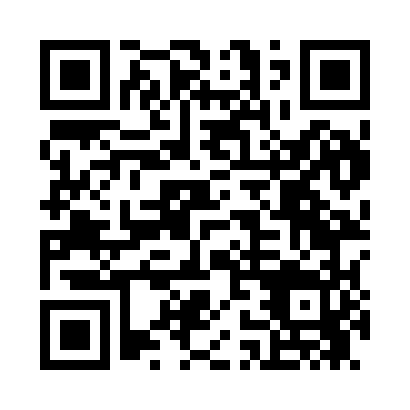 Prayer times for Mizpah, Minnesota, USAMon 1 Jul 2024 - Wed 31 Jul 2024High Latitude Method: Angle Based RulePrayer Calculation Method: Islamic Society of North AmericaAsar Calculation Method: ShafiPrayer times provided by https://www.salahtimes.comDateDayFajrSunriseDhuhrAsrMaghribIsha1Mon3:215:221:215:359:1911:202Tue3:225:231:215:369:1911:203Wed3:225:241:215:369:1911:204Thu3:235:241:215:369:1811:205Fri3:235:251:225:369:1811:206Sat3:245:261:225:369:1711:197Sun3:245:271:225:369:1711:198Mon3:255:271:225:359:1611:199Tue3:255:281:225:359:1611:1910Wed3:265:291:225:359:1511:1911Thu3:265:301:225:359:1411:1812Fri3:275:311:235:359:1411:1813Sat3:275:321:235:359:1311:1814Sun3:295:331:235:359:1211:1615Mon3:315:341:235:349:1111:1416Tue3:325:351:235:349:1011:1317Wed3:345:361:235:349:0911:1118Thu3:365:371:235:349:0911:0919Fri3:385:381:235:339:0811:0720Sat3:405:391:235:339:0611:0521Sun3:425:411:235:339:0511:0322Mon3:445:421:235:329:0411:0123Tue3:465:431:235:329:0310:5924Wed3:485:441:235:329:0210:5725Thu3:505:451:235:319:0110:5526Fri3:525:471:235:319:0010:5327Sat3:545:481:235:308:5810:5128Sun3:565:491:235:308:5710:4929Mon3:585:501:235:298:5610:4730Tue4:015:521:235:298:5410:4531Wed4:035:531:235:288:5310:43